                Prepared for Mid Council Financial Network 2018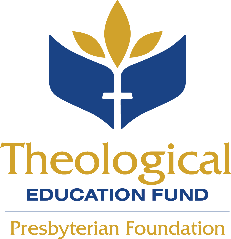 The Theological Education Fund (TEF) combines gifts from Presbyterians for students at PC(USA) seminaries throughout the U.S. The Fund is directed by the General Assembly’s Committee on Theological Education and managed since January 1, 2015 by the Presbyterian Foundation, Inc.  Many churches and mid-council offices don’t know that the General Assembly moved the Theological Education Fund to the Foundation. Some are still writing and sending checks to the Presbyterian Mission Agency, designated to the old TEF fund number TE999999. As with all large organizations, it takes more time to process the donations. We aren’t able to acknowledge these donations in a timely way which is crucial to us. Instead, we ask that individuals, churches, Presbyteries, Synods and everyone else send their donations directly to the Foundation. If a congregation gives to us directly, we will be happy to let the Presbytery know about the gift. If the Presbytery collects these gifts, please forward the funds to the Foundation and include a list of congregations who have contributed along with their address and amount given. Checks to the TEF should now be sent to:
Theological Education Fund
Presbyterian Foundation, Acct. # 203142203030
200 E 12th St
Jeffersonville, IN 47130Donations can be made online (Direct Deposit Check, Visa, or Mastercard) at https://www.presbyterianfoundation.org/tef/  Donations can be made by wire transfer or ACH by faxing PCUSA Foundation Operations Department, Attn: Administrative Services @ (502) 805-0466 the following information: Name of the individual or organization initiating the wire/ACH transfer Name and location of the financial institution transmitting the funds Amount of funds being transferred Purpose of the transfer (i.e. Addition to TEF: Acct. # 203142203030 Bank Name: JP Morgan Chase Bank ABA # 021000021 (for wires) 083000137 (for ACH) Account # 428693936 Account Name: Presbyterian USA Foundation Escrow Account Presbyteries on behalf of congregations, please include a list of congregations along with their address and amount of contribution or email that list to clientservices@presbyterianfoundation.org If you have any questions, feel free to contact Client Services at 800-858-6127 If you’d like to give something other than money you have on hand right now, such as a bequest or a gift of stock, real estate or other asset, please contact me at:lee.hinson-hasty@presbyterianfoundation.org or (844) 896-2959. We’re grateful for all that our supporters do to buoy theological education in the Presbyterian Church. It is our goal to address the need for pastors for churches for generations to come, and your gifts and partnership make that possible.Your gifts help prepare a new generation of pastors.  Thank you. 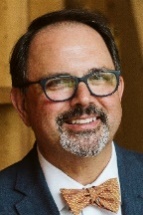 Lee Hinson-Hasty, DMin, CFRESenior Director, Theological Education Funds Lee.Hinson-Hasty@PresbyterianFoundation.orgO: 502-569-5357 M: 502-777-3926200 East 12th Street / Jeffersonville, IN 47130